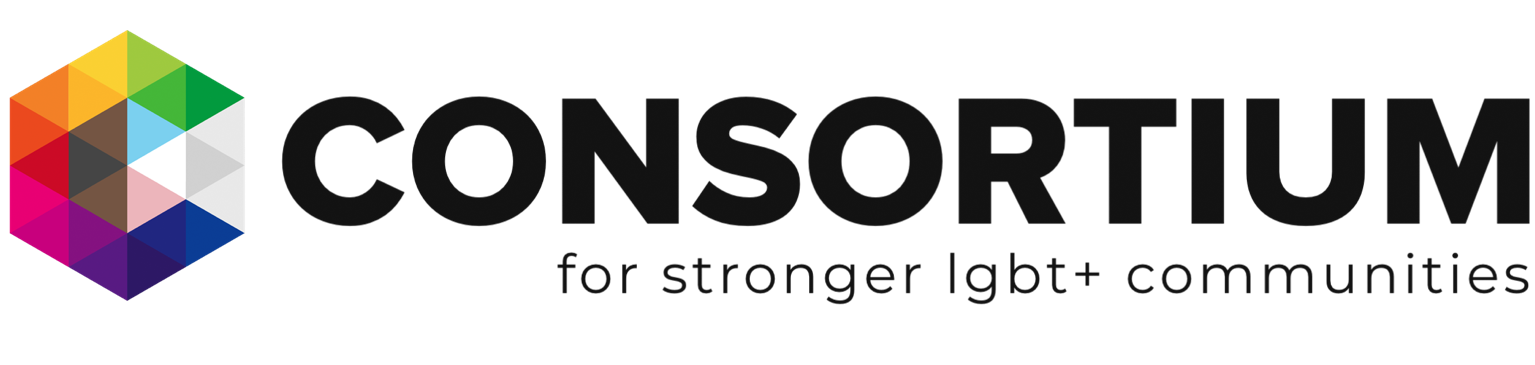 We undertake this skills audit for all our trustees. No trustee is intended to have all these skills/areas of experience. We use this as a guide to identify gaps in our collective skills and experience.We undertake this skills audit for all our trustees. No trustee is intended to have all these skills/areas of experience. We use this as a guide to identify gaps in our collective skills and experience.We undertake this skills audit for all our trustees. No trustee is intended to have all these skills/areas of experience. We use this as a guide to identify gaps in our collective skills and experience.We undertake this skills audit for all our trustees. No trustee is intended to have all these skills/areas of experience. We use this as a guide to identify gaps in our collective skills and experience.We undertake this skills audit for all our trustees. No trustee is intended to have all these skills/areas of experience. We use this as a guide to identify gaps in our collective skills and experience.Name:  Skill/Area of Experience None Basic Skills/ knowledge Skilled/ KnowledgeableProficient/ Expert  Advocacy or Guidance Experience Broadcasting/Media Experience –Marketing and PR Campaigning –IT infrastructure  IT and digital skillsChange ManagementCharity GovernanceConflict Resolution and mediationBusiness DevelopmentFinance–Corporate relationship management and fundraisingHRIncome GenerationCommercial and/or HR Legal Experience (contract law, data protection etc)MentoringProject ManagementStrategic Planning Team DevelopmentTrainingVoluntary Sector Experience Public policy developmentArea of Interest Not an area of interest  Interest but no experience  Experience Lived Experience Faith & Belief Intersectional Work Research Disability QPoC/BAME Representation Health Issues affecting Gay Men Issues affecting Lesbians/Gay women Issues affecting Trans and Non-Binary Communities Issues affecting Bi Men Issues affecting Bi Women Issues affecting Young LGBT+ People Issues Affecting Older LGBT+ People 